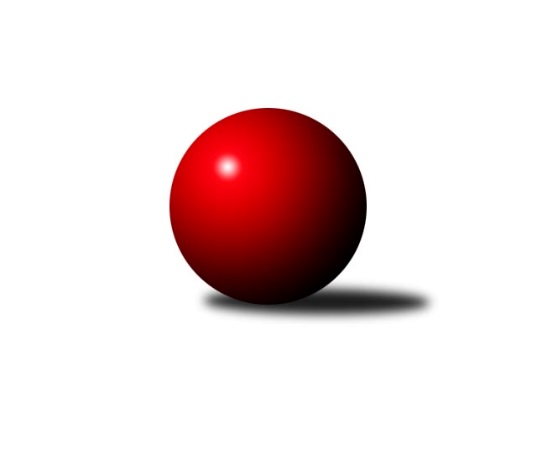 Č.4Ročník 2022/2023	15.10.2022Nejlepšího výkonu v tomto kole: 3402 dosáhlo družstvo: SKK Náchod B2. KLZ A 2022/2023Výsledky 4. kolaSouhrnný přehled výsledků:TJ Lokomotiva Ústí n. L. 	- KK Kosmonosy A	7:1	3008:2972	14.0:10.0	15.10.SK Žižkov Praha	- SKK Náchod B	2:6	3338:3402	7.5:16.5	15.10.KK Jiří Poděbrady	- KK Konstruktiva Praha 	2:6	2994:3256	7.5:16.5	15.10.SK Žižkov Praha	- KK Kosmonosy A	3:5	3319:3332	13.0:11.0	8.10.Tabulka družstev:	1.	KK Kosmonosy A	4	3	0	1	19.0 : 13.0 	52.5 : 43.5 	 3181	6	2.	SKK Náchod B	3	2	1	0	17.0 : 7.0 	46.0 : 26.0 	 3315	5	3.	KK Konstruktiva Praha	3	2	1	0	17.0 : 7.0 	44.0 : 28.0 	 3235	5	4.	TJ Lokomotiva Ústí n. L.	3	1	2	0	15.0 : 9.0 	37.0 : 35.0 	 3020	4	5.	KK Jiří Poděbrady	3	0	1	2	8.0 : 16.0 	29.5 : 42.5 	 3114	1	6.	SK Žižkov Praha	4	0	1	3	10.0 : 22.0 	40.5 : 55.5 	 3209	1	7.	TJ Bižuterie Jablonec nad Nisou	2	0	0	2	2.0 : 14.0 	14.5 : 33.5 	 3059	0Podrobné výsledky kola:	 TJ Lokomotiva Ústí n. L. 	3008	7:1	2972	KK Kosmonosy A	Barbora Vašáková	119 	 124 	 124 	134	501 	 1:3 	 522 	 121	157 	 126	118	Hana Mlejnková	Eliška Holakovská	128 	 112 	 123 	115	478 	 2:2 	 461 	 134	100 	 110	117	Karolína Kovaříková *1	Tereza Odstrčilová	114 	 139 	 132 	130	515 	 3:1 	 514 	 139	131 	 126	118	Tereza Bendová	Lucie Stránská	143 	 128 	 134 	111	516 	 3:1 	 506 	 123	114 	 128	141	Lucie Holubová	Kateřina Holubová	126 	 120 	 113 	135	494 	 2:2 	 488 	 106	122 	 133	127	Nikola Sobíšková	Šárka Vohnoutová	117 	 124 	 120 	143	504 	 3:1 	 481 	 116	112 	 105	148	Jana Burockovározhodčí: Josef Matoušekstřídání: *1 od 81. hodu Tereza NovákováNejlepší výkon utkání: 522 - Hana Mlejnková	 SK Žižkov Praha	3338	2:6	3402	SKK Náchod B	Blanka Mizerová	128 	 137 	 150 	137	552 	 2:2 	 485 	 130	88 	 127	140	Kristýna Bártová *1	Hedvika Mizerová	132 	 162 	 157 	135	586 	 2:2 	 545 	 140	148 	 116	141	Dana Adamů	Anna Sailerová	150 	 136 	 126 	141	553 	 2:2 	 588 	 141	151 	 156	140	Adéla Víšová	Kateřina Katzová	134 	 149 	 128 	128	539 	 0:4 	 601 	 150	157 	 152	142	Barbora Lokvencová	Blanka Mašková	142 	 135 	 148 	131	556 	 0.5:3.5 	 612 	 142	158 	 171	141	Veronika Kábrtová	Lucie Řehánková	131 	 148 	 139 	134	552 	 1:3 	 571 	 145	141 	 141	144	Lucie Slavíkovározhodčí: Michal Truksastřídání: *1 od 61. hodu Andrea ProuzováNejlepší výkon utkání: 612 - Veronika Kábrtová	 KK Jiří Poděbrady	2994	2:6	3256	KK Konstruktiva Praha 	Michaela Moravcová	125 	 129 	 114 	125	493 	 3:1 	 499 	 124	124 	 134	117	Martina Starecki	Dita Kotorová	98 	 128 	 121 	117	464 	 0:4 	 547 	 133	135 	 138	141	Marie Chlumská	Magdaléna Moravcová	120 	 108 	 141 	126	495 	 2:2 	 565 	 153	150 	 139	123	Tereza Chlumská	Vlasta Kohoutová *1	118 	 131 	 97 	117	463 	 0:4 	 556 	 141	145 	 131	139	Petra Najmanová	Zdeňka Dejdová	129 	 140 	 167 	134	570 	 2:2 	 538 	 140	148 	 125	125	Hana Kovářová	Lenka Honzíková	129 	 124 	 127 	129	509 	 0.5:3.5 	 551 	 129	143 	 129	150	Jana Čihákovározhodčí: Jiří Miláčekstřídání: *1 od 73. hodu Lucie MartínkováNejlepší výkon utkání: 570 - Zdeňka Dejdová	 SK Žižkov Praha	3319	3:5	3332	KK Kosmonosy A	Hedvika Mizerová	138 	 168 	 141 	141	588 	 2.5:1.5 	 553 	 138	137 	 134	144	Karolína Kovaříková	Kateřina Katzová	143 	 122 	 135 	129	529 	 2:2 	 576 	 136	164 	 122	154	Tereza Votočková	Anna Sailerová	162 	 132 	 131 	131	556 	 2:2 	 513 	 120	104 	 137	152	Tereza Nováková *1	Lucie Řehánková	145 	 129 	 139 	128	541 	 3:1 	 536 	 126	125 	 134	151	Nikola Sobíšková	Blanka Mašková	147 	 130 	 135 	155	567 	 2:2 	 571 	 133	137 	 166	135	Tereza Bendová	Lenka Boštická	149 	 132 	 134 	123	538 	 1.5:2.5 	 583 	 141	132 	 142	168	Lucie Holubovározhodčí: Michal Truksastřídání: *1 od 52. hodu Hana MlejnkováNejlepší výkon utkání: 588 - Hedvika MizerováPořadí jednotlivců:	jméno hráče	družstvo	celkem	plné	dorážka	chyby	poměr kuž.	Maximum	1.	Barbora Lokvencová 	SKK Náchod B	586.00	389.7	196.3	5.0	3/3	(618)	2.	Adéla Víšová 	SKK Náchod B	580.33	374.3	206.0	4.3	3/3	(588)	3.	Veronika Kábrtová 	SKK Náchod B	578.67	365.0	213.7	3.0	3/3	(612)	4.	Olga Petráčková 	TJ Bižuterie Jablonec nad Nisou	568.00	373.0	195.0	6.0	2/2	(572)	5.	Karolína Kovaříková 	KK Kosmonosy A	567.75	379.8	188.0	4.5	2/3	(590)	6.	Petra Najmanová 	KK Konstruktiva Praha 	565.50	373.5	192.0	6.5	2/2	(577)	7.	Lucie Slavíková 	SKK Náchod B	564.33	368.3	196.0	3.0	3/3	(582)	8.	Jana Čiháková 	KK Konstruktiva Praha 	554.75	366.0	188.8	2.8	2/2	(563)	9.	Blanka Mizerová 	SK Žižkov Praha	554.00	372.0	182.0	4.7	3/3	(576)	10.	Tereza Votočková 	KK Kosmonosy A	552.75	376.8	176.0	9.3	2/3	(576)	11.	Zdeňka Dejdová 	KK Jiří Poděbrady	550.25	377.0	173.3	5.5	2/2	(570)	12.	Blanka Mašková 	SK Žižkov Praha	546.83	366.5	180.3	4.0	3/3	(567)	13.	Tereza Bendová 	KK Kosmonosy A	546.00	381.3	164.7	7.0	3/3	(571)	14.	Lucie Holubová 	KK Kosmonosy A	544.50	366.0	178.5	7.0	2/3	(583)	15.	Kateřina Holubová 	TJ Lokomotiva Ústí n. L. 	543.25	364.3	179.0	4.5	2/2	(587)	16.	Jana Florianová 	TJ Bižuterie Jablonec nad Nisou	541.00	360.5	180.5	2.5	2/2	(566)	17.	Hedvika Mizerová 	SK Žižkov Praha	539.00	355.3	183.8	8.5	2/3	(588)	18.	Jana Takáčová 	KK Jiří Poděbrady	538.00	362.5	175.5	4.5	2/2	(559)	19.	Dana Adamů 	SKK Náchod B	533.00	375.0	158.0	8.7	3/3	(557)	20.	Lenka Boštická 	SK Žižkov Praha	532.33	368.3	164.0	4.3	3/3	(538)	21.	Marie Chlumská 	KK Konstruktiva Praha 	532.00	378.8	153.3	8.8	2/2	(547)	22.	Lucie Řehánková 	SK Žižkov Praha	529.50	363.0	166.5	5.7	3/3	(552)	23.	Lucie Stránská 	TJ Lokomotiva Ústí n. L. 	525.25	348.5	176.8	6.3	2/2	(531)	24.	Barbora Vašáková 	TJ Lokomotiva Ústí n. L. 	524.00	349.8	174.3	5.5	2/2	(547)	25.	Michaela Moravcová 	KK Jiří Poděbrady	523.00	350.3	172.8	6.8	2/2	(546)	26.	Hana Mlejnková 	KK Kosmonosy A	522.75	371.5	151.3	7.5	2/3	(552)	27.	Šárka Vohnoutová 	TJ Lokomotiva Ústí n. L. 	522.00	376.0	146.0	10.0	2/2	(540)	28.	Lenka Honzíková 	KK Jiří Poděbrady	521.00	353.0	168.0	5.0	2/2	(533)	29.	Kateřina Katzová 	SK Žižkov Praha	519.67	357.0	162.7	9.5	3/3	(539)	30.	Lenka Stejskalová 	TJ Bižuterie Jablonec nad Nisou	517.00	352.5	164.5	11.5	2/2	(525)	31.	Nikola Sobíšková 	KK Kosmonosy A	512.00	355.0	157.0	6.5	2/3	(536)	32.	Zdeňka Kvapilová 	TJ Bižuterie Jablonec nad Nisou	469.00	338.0	131.0	16.0	2/2	(476)	33.	Eliška Holakovská 	TJ Lokomotiva Ústí n. L. 	463.75	335.3	128.5	14.3	2/2	(478)	34.	Jana Gembecová 	TJ Bižuterie Jablonec nad Nisou	456.50	327.5	129.0	17.5	2/2	(487)	35.	Petra Holakovská 	TJ Lokomotiva Ústí n. L. 	414.50	312.0	102.5	23.0	2/2	(450)		Pavlína Říhová 	KK Kosmonosy A	575.00	366.0	209.0	4.0	1/3	(575)		Tereza Chlumská 	KK Konstruktiva Praha 	565.00	370.0	195.0	6.0	1/2	(565)		Tereza Nováková 	KK Kosmonosy A	564.00	387.0	177.0	5.0	1/3	(564)		Edita Koblížková 	KK Konstruktiva Praha 	554.50	368.0	186.5	4.0	1/2	(555)		Anna Sailerová 	SK Žižkov Praha	554.50	375.5	179.0	7.0	1/3	(556)		Kristýna Vorlická 	TJ Lokomotiva Ústí n. L. 	546.00	353.0	193.0	8.0	1/2	(546)		Naděžda Novotná 	KK Konstruktiva Praha 	540.00	353.5	186.5	5.0	1/2	(565)		Hana Kovářová 	KK Konstruktiva Praha 	538.00	360.0	178.0	5.0	1/2	(538)		Zuzana Holcmanová 	KK Jiří Poděbrady	534.00	361.0	173.0	6.0	1/2	(534)		Lucie Dlouhá 	KK Kosmonosy A	519.00	354.0	165.0	10.0	1/3	(519)		Iveta Seifertová  ml.	TJ Bižuterie Jablonec nad Nisou	517.00	359.0	158.0	12.0	1/2	(517)		Tereza Odstrčilová 	TJ Lokomotiva Ústí n. L. 	515.00	364.0	151.0	9.0	1/2	(515)		Lada Tichá 	KK Jiří Poděbrady	514.00	330.0	184.0	4.0	1/2	(514)		Magdaléna Moravcová 	KK Jiří Poděbrady	500.00	350.0	150.0	10.5	1/2	(505)		Martina Starecki 	KK Konstruktiva Praha 	499.00	368.0	131.0	14.0	1/2	(499)		Iveta Seifertová  st.	TJ Bižuterie Jablonec nad Nisou	497.00	351.0	146.0	11.0	1/2	(497)		Jana Burocková 	KK Kosmonosy A	481.00	343.0	138.0	15.0	1/3	(481)		Jindřiška Svobodová 	KK Kosmonosy A	481.00	359.0	122.0	17.0	1/3	(481)		Dita Kotorová 	KK Jiří Poděbrady	478.50	335.5	143.0	11.5	1/2	(493)		Andrea Prouzová 	SKK Náchod B	471.00	358.0	113.0	18.0	1/3	(471)		Kristýna Bártová 	SKK Náchod B	461.00	337.0	124.0	15.0	1/3	(461)Sportovně technické informace:Starty náhradníků:registrační číslo	jméno a příjmení 	datum startu 	družstvo	číslo startu9892	Hana Kovářová	15.10.2022	KK Konstruktiva Praha 	2x1048	Anna Sailerová	15.10.2022	SK Žižkov Praha	2x
Hráči dopsaní na soupisku:registrační číslo	jméno a příjmení 	datum startu 	družstvo	23957	Jana Burocková	15.10.2022	KK Kosmonosy A	24835	Lucie Martínková	15.10.2022	KK Jiří Poděbrady	1611	Vlasta Kohoutová	15.10.2022	KK Jiří Poděbrady	Program dalšího kola:5. kolo			-- volný los -- - KK Kosmonosy A	22.10.2022	so	14:00	SKK Náchod B - KK Jiří Poděbrady	23.10.2022	ne	10:00	SK Žižkov Praha - TJ Bižuterie Jablonec nad Nisou	Nejlepší šestka kola - absolutněNejlepší šestka kola - absolutněNejlepší šestka kola - absolutněNejlepší šestka kola - absolutněNejlepší šestka kola - dle průměru kuželenNejlepší šestka kola - dle průměru kuželenNejlepší šestka kola - dle průměru kuželenNejlepší šestka kola - dle průměru kuželenNejlepší šestka kola - dle průměru kuželenPočetJménoNázev týmuVýkonPočetJménoNázev týmuPrůměr (%)Výkon2xVeronika KábrtováNáchod B6122xVeronika KábrtováNáchod B112.076122xBarbora LokvencováNáchod B6012xBarbora LokvencováNáchod B110.066013xAdéla VíšováNáchod B5881xZdeňka DejdováPoděbrady109.635702xHedvika MizerováŽižkov Praha5861xTereza ChlumskáKonstruktiva 108.675652xLucie SlavíkováNáchod B5712xAdéla VíšováNáchod B107.685881xZdeňka DejdováPoděbrady5702xHedvika MizerováŽižkov Praha107.31586